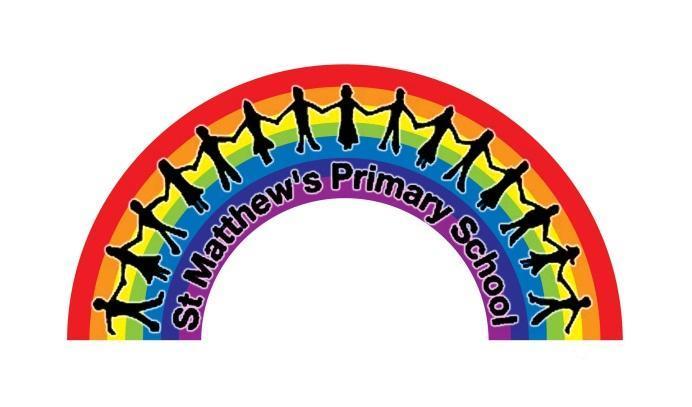 Ideas for Home Learning forYear 3Week beginning: Monday 30th March 2020Structure of the DayHow much work should we be doing each day?We know that different families are going to be in very different situations.  For some, ideas for activities to do at home will be very welcome.  Some children find it a lot easier to work at home than others.  We do not want the ideas here to create additional strain in what may already be difficult circumstances for some families.  What follows is therefore just a guide. The idea is not to replicate a school day for the children.  So the answer to the question “how much should we be doing each day” will vary from family to family and child to child.Some basic principles are:Keep it varied – shorter periods doing a range of different activities with breaks in between help the children focus; so swap between activitiesKeep it fun – if your child is losing focus or enthusiasm, switch to a different subject or have a breakA bit of structure can help – pick start and finish times that work for your child and work for youBut be adaptable and realistic – there is no point creating stress and conflict; better to do less and it be a positive experience that feels successful than more and it feel like a chorePraise your child’s effortsDon’t over-correct work that children have done – better to praise what is right and pick one or two examples of mistakes that your child can learn from.  Pointing out everything that is wrong demoralises and demotivates and gets in the way of learning instead of helping it.If children develop a particular interest in a project or topic and want to dedicate their time to that rather than other suggestions for work, then let them follow their interest.What should we be trying to achieve?We are really aiming for:Children to have the opportunity to practice and consolidate existing skills and knowledgeChildren to be able to explore their context for learning and different national curriculum subjectsHow do we do this?Overleaf are various ideas of activities you can do with your child.  It is not a checklist to be ticked off.  You don’t have to do it all. The following is a suggested outline, but please do what works for your child.  We would suggest doing:three to four activities a daybreaks in betweenthese activities to include some reading every daysome mathematics at least three times per week; this could include playing a maths game on line, rote learning of number facts (e.g. multiplication tables, number bonds depending upon age) as well as any specific activity set by the teacher)some writing activity at least three times per weeksome of the other activities that the teacher has set.Also, if you are struggling to get out of the house and get some exercise, you can do one of the “Five a Day” Fitness activities at home – log in details overleaf (please do not forward to parents who are not at St Matthew’s). We will be sending this document out with updates on a weekly basis except during school holiday periods.  Some sections will be updated each week, others (for example the “Possible Projects”) will change when the context for learning changes. Our Context for LearningOur context for learning this half term is Ancient EgyptYou will find some fuller details by looking at our Curriculum Framework for Year 3.  Our latest curriculum framework can also be found on the St Matthew’s Website at http://www.stmatthews.cambs.sch.uk/website/curriculum_1/185652 (shortened link: bit.ly/y3framework )Ideas for ActivitiesReadingRegular reading each day is one of the most important things that children can be doing at home.  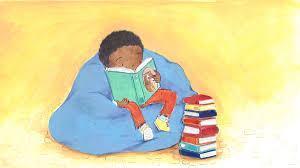 Children each have a log-in for Bug Club that children can use to access things to read and associated activities. Just as good is children reading their own favourite reading material at home. Try setting aside at least 20mins of reading time a day.WritingPlease choose to complete Task A or B using the map in Appendix 1 of King Tutankhamen’s tomb to aid your writing.  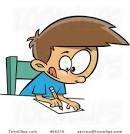 A: Write a descriptive set of instructions using imperative (bossy) verbs to command Howard Carter to the Treasury chamber.B: Write a descriptive paragraph describing where you found the map and how you felt as you entered the tomb using time connectives such as first, then and when to create a timeline of events known as chronological order.  SpellingsLook, Cover, Write, Check: Children to write each word three times. Adding the prefix re– reappear    rearrange    recycle     redo      reheat     replacerebuilding   reconnect   rewrite   redecorate   refresh   renew  replayMathematics	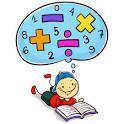 Times tables – by the end of Year 3, children should know their 2x, 5x, 10x, 3x, 4x and 8x tables by heart. There is an abundance of online games and activities, so do feel free to find what works for your child. Each week we point out one suggested website you can try as a starting point. This week, please have a go on:https://www.topmarks.co.uk/maths-games/hit-the-button Revision of Autumn Term mathematicsPlace Value – Step 2 Numbers to 1000Appendix 2 of this document contains 3 questions and an answer sheet.

Online Learning MaterialsChildren may find the following online resources interesting.  Some relate to our context for learning, others are to do with specific subjects like mathematics.Our PE Teacher Lisa Woolfe has recorded P.E. lessons for the children to do at home. They are available here: http://www.stmatthews.cambs.sch.uk/website/pe/465070So that you are not bombarded with lists of webpages, we are listing one website for each area of the curriculum – we’ll try to update these regularly and would welcome any good suggestions if you find anything exciting too!English: Time connective video describing how to use them in a sentence. https://www.youtube.com/watch?v=yL9u_SEe_D0 Maths: Numbers to 1000. Please select Level 1 to support your maths task. https://www.sheppardsoftware.com/mathgames/placevalue/BPOrder1000.htm Science: Light experiment linked to our Science topic of Light and Dark. https://www.bbc.co.uk/teach/terrific-scientific/KS2/zv9qf4jContext: Watch this BBC video: https://www.bbc.co.uk/teach/class-clips-video/history-ks2-mummification-in-ancient-egypt/zdcrkmnand then play this great mummifying game:  mummyRE: Water Lily – Thanks, hopes and wishes Task. Please see Appendix 3Music: An amazing website that’s enormous fun: http://www.sfskids.org/discover/  For now stick with the sea of knowledge and try to get your stars up to 100%.  There’s a lot to explore and listen to.Art: With Easter approaching here is a video teaching you how to draw an Easter Egg folding surprise. https://www.youtube.com/watch?v=ZDl3PXioJ1s Computing: Start with ‘Chase the pizza’ on Microsoft Arcade. This is a step by step guide on coding. Work your way through the tutorials before exploring the other games. https://arcade.makecode.com/ PE: ‘P.E with Joe’ live on YouTube at 9am every day for 30 minutes of indoor PE. This link is to last week’s P.E lesson https://www.youtube.com/watch?v=Rz0go1pTda8 Possible ProjectsBelow are some ideas for projects that your child can do related to our context for learning.  Some of these could take some time and are designed to be done over a period of days.Our topic is Ancient Egypt… Your research can be written or expressed as a model or work of art. It could be photos, a PowerPoint or a video. Get creative!If you are stuck for a starting point or a focus, you could use some of the headings below to structure your research:
When was this period of history (e.g 3000bc or 1800s etc.)
Food and drink
Religion
Children
Clothing
Jobs
The rich
The poor
Art
Weapons
Medicine
Any peculiar facts?
Would you like to have lived during this time? Why or why not?
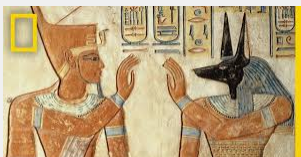 Five a Day Fitness Activities5-a-day Fitness is a collection of online 5-minute follow-along fun fitness routines with an array of different themes, from Pirates to Superheroes, and Pop to Jive. Resources can easily be used at any time, in most spaces, and without any physical equipment.Cross-curricular language learning resources are available in French, Spanish and Welsh, and can also be easily used at home. These language videos have MFL voice-overs and optional on-screen Key Word translations, thereby improving language reading and listening skills. The Time-2-Chill resources are 2-minute follow-along routines concentrating on relaxation, imagination, co-ordination and mindfulness, a great way to assist well-being.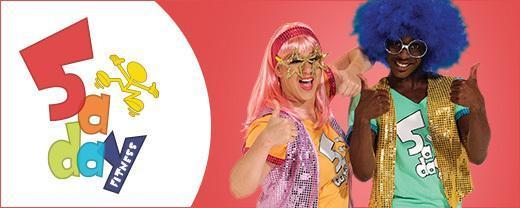 There’s no preparation required, simply log in, select a video routine, join in, have fun, get fit and learn at home!IMPORTANT: *THESE LOGIN DETAILS ARE TO BE USED BY PARENT/CARERS AND PUPILS FROM YOUR CHILD’S SCHOOL ONLY.  *DO NOT SHARE THESE LOGIN DETAILS WITHIN ANYONE OUTSIDE OF YOUR HOME/IMMEDIATE FAMILY.The home access username and password for parents/carers and pupils of St Matthew’s is: USERNAME: 5-a-dayAtHome    		PASSWORD: AtHome123Purple MashThis week three “2dos” will go live for the children in year 3.The video tutorials are up and available to watch here: http://www.stmatthews.cambs.sch.uk/website/how_to_videos_purple_mash/463810

I’ve also made a video specifically to teach some of the features that children seemed to have missed last week. I’m putting it up on the year 3 home learning page on the website so please have a look at that before your children get started with purple mash this week. The video can be found here: http://www.stmatthews.cambs.sch.uk/website/year_3/464013If you have any more questions about how to use the site, please email them to dtrent@stmatthews.cambs.sch.uk and I’ll try to get a tutorial up if lots of people have the same issue.The login portal is here: https://www.purplemash.com/sch/stmatthewsprimar If anybody still has not received their purple mash passwords please email dtrent@stmatthews.cambs.sch.uk.Appendix 1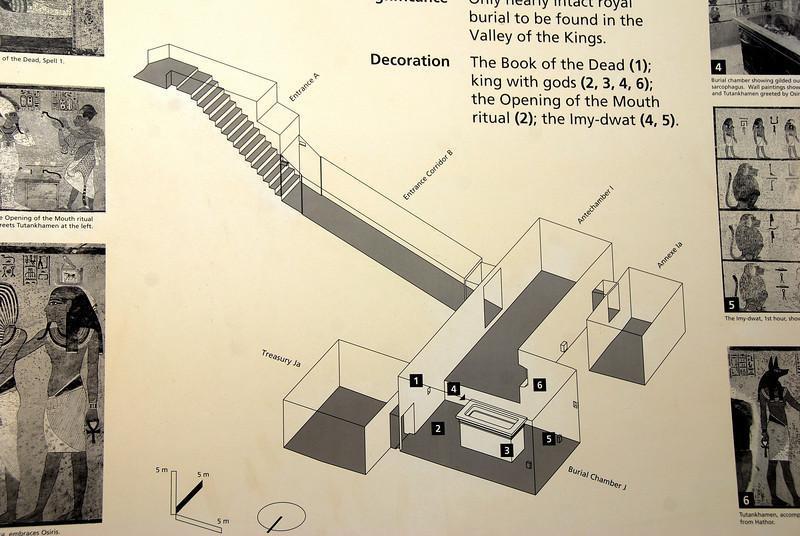 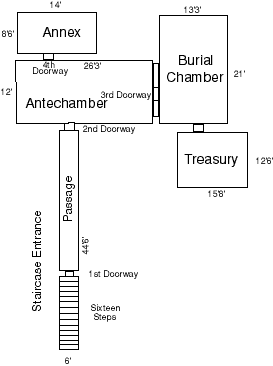 Appendix 2Maths activities for Numbers to 1 0001.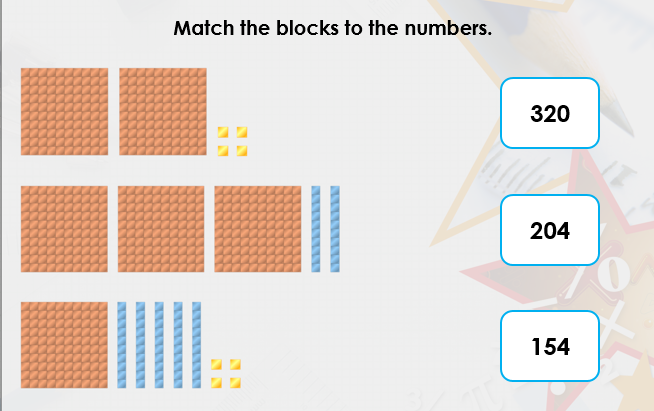 2. 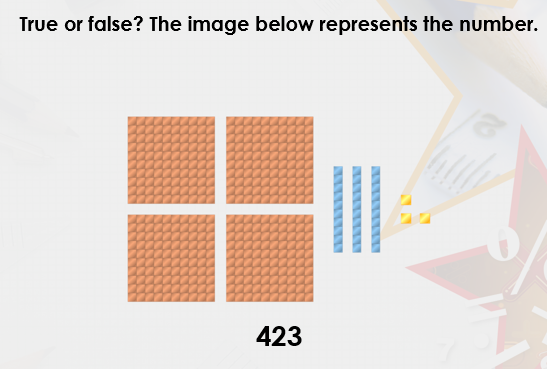 3.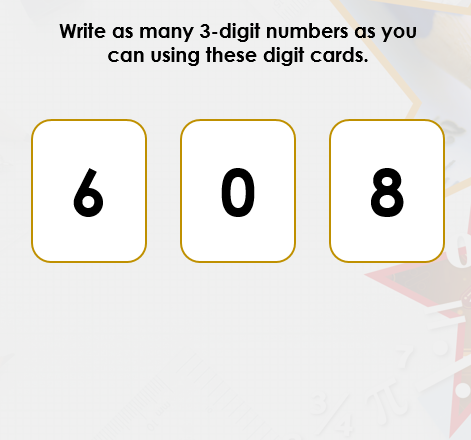 Looking for an extra challenge? Try the problem below: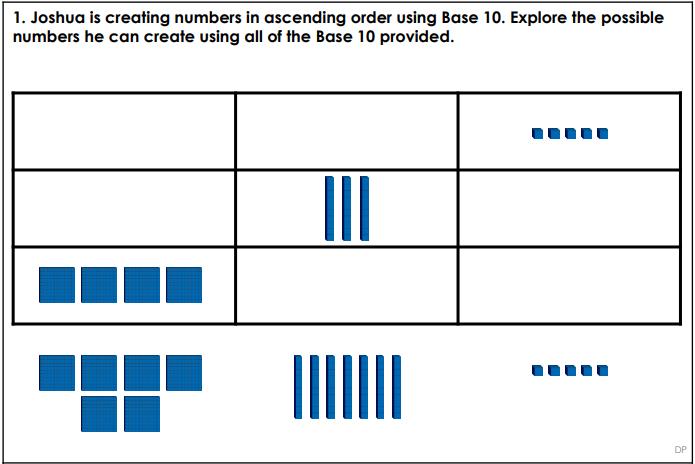 Answers: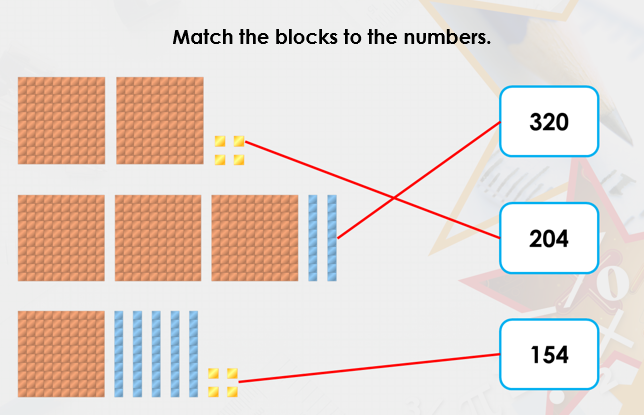 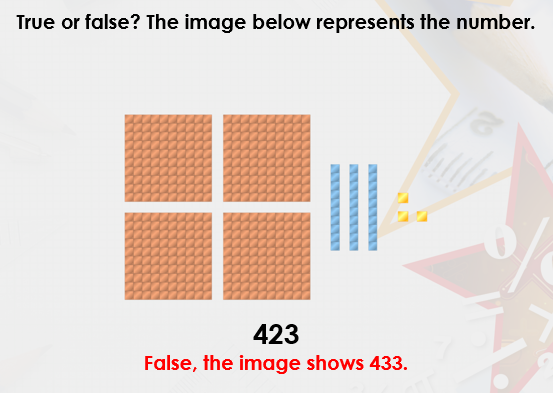 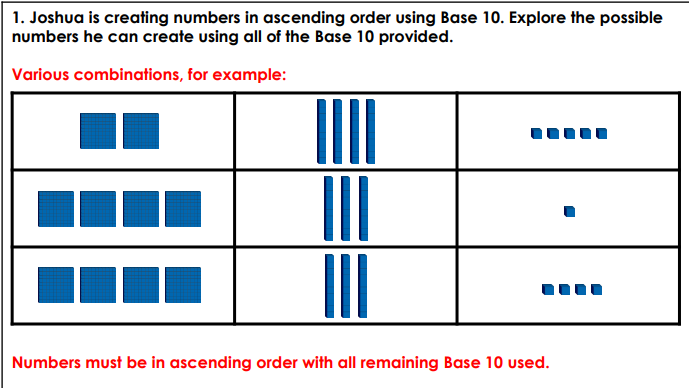 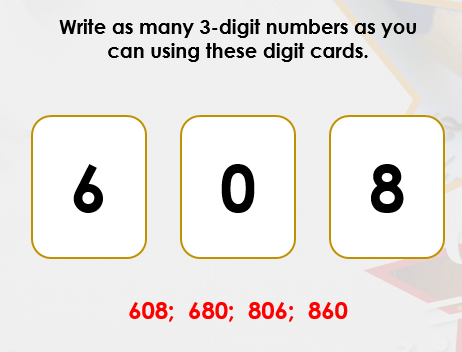 Appendix 3RE – PrayerWater Lilies – Thanks, hopes and wishesThis term we have been learning about prayer. This activity might help you reflect on your different thoughts and feelings at the moment. Read the six sentence starters below. I am thankful for… I would like help with… I want… I’m sorry about… I’d like people to be protected from… My hope for the future is… Choose four sentence starters to write a short sentence about. Now make four water lily flowers – watch this video link to see how to make and colour them: https://www.youtube.com/watch?v=DuhdLonimdUYou can also use the template below. Write one of your four sentences in the centre of each of your water lilies.Fold the flowers as shown in the video and get a small bowl of water. Set aside a quiet time when you can observe what happens next. Float the flowers